HEAVENLY – LAKE TAHOE, CALIFORNIA/NEVADAJanuary 27th to February 3rd, 2024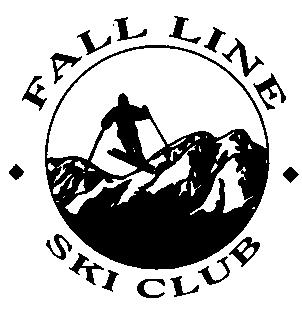 *EPSC Winter Carnival* Best Hotel!!$2,700 Early Sign-Up Price with Epic Pass (May & June)$2,775 Regular Price with Epic Pass (July & August)$2,850 Late Sign-Up Price with Epic Pass (Sept. & October)Have you ever skied from one state to another? Can you imagine a ski slope high above a sapphire blue lake?  You achieve both feats at Margaritaville Resort Lake Tahoe!  Take the Dipper Express Four-Pack, hop off and decide.  Your choices are huge: ski California or Nevada?  Will it be 34 miles of wide-open, groomed cruisers, 1,600-foot plunges in the double-black diamond canyons or the most outrageous tree skiing in North America?  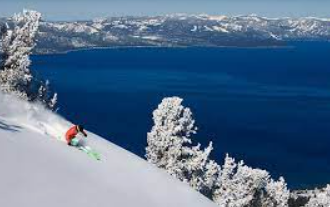 Heavenly ski area details: Our stay at Margaritaville Resort Lake Tahoe , includes a one-hour welcome happy hour with light snacks. During the week, the hotel offers reduced happy hour drink prices, daily.  Heavenly’s gondola, just a short walk from the hotel, is your gateway to the slopes to start your day. At day’s end, simply drop your equipment at the rental shops, at ski lockers or the hotel’s ski-valet. Along the way are many great places, both indoor & out, for a drink to soak up the last of the day’s sun & fun. Then head to the hotel’s indoor pool, hot tub, sauna, fitness room, etc.  You will find the Lake Tahoe Resort Hotel to be a fun, social gathering spot, sitting in the middle of all the action.The trip price includes:Make checks payable to: FLSC (Fall Line Ski Club) and put name of trip in description.Trip Leader:  Contact Kathy Smith ~ Kabob2x@verizon.net for more information.4,800 skiable acres 3,500 vertical feetBase elevation: 7170 feet Summit elevation: 10,067 feet 113 total trailsTrail breakdown: 7% Beginner. 60% Intermediate. 27% Advanced & 5% Expert.28 Lifts including 2 gondolas & tram, 2 six-packs, 8 Quads, 3 double chair, 5 triples, & 8 surface lifts.Longest trail: 5.5 miles!Transportation between Philly and Reno Airport on TBD (no air deduct $)Round-trip motor coach transportation between Reno Airport and Lake Tahoe Resort Hotel7 nights lodging at the Lake Tahoe Resort Hotel with Queen & King bed options.Lift Tickets NOT included. Go to http://www.sportsamerica.com/epic-fallline ($348 for 5-Day Pass)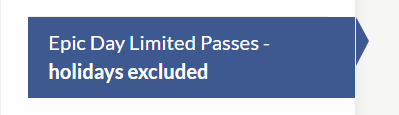 Welcome Happy Hour Reception Group Welcome Party: SundayAprès Race Registration Party: MondaySki Northstar includes lunch: TuesdayMid-Week Gala: Dinner & Drinks!VIP Mountain TourOptional Non-Ski Excursions availableCustom ESPC Trip SouvenirFall Line Ski Club personal luggage tagsFlight ScheduleDateDateAirlineDepartTimeArriveTimeFlight ScheduleSaturday, January 27th  Saturday, January 27th  PhillyRenoFlight ScheduleSaturday, February 3rd Saturday, February 3rd RenoPhillyFlight ScheduleHotel Info.Check-In DateCheck-Out DateHotel Address and Phone NumberHotel Info.January 27, 2024February 3, 2024Lake Tahoe Resort Hotel4130 Lake Tahoe, CA 96150530-544-5400Deposit InfoMay 16th, 2023$475.00*PLEASE NOTE: First $75 is non-refundable.  Price subject to change due to any costs incurred by FLSC due to the changing circumstances in the travel industry. Trip participants are responsible for any fees that may be incurred outside the control of FLSC, including but not limited to:  fuel surcharges, baggage fees imposed by airlines, changes in exchange rates, costs incurred by weather related delays or cancellations. Any name change after ticketing will be subject to a $200 penalty or more imposed by the airline.  Your name must match your Passport or license (a copy of which must be provided to your trip leader at signup). A $25 charge will be added if final payment is not received by the due date.Deposit InfoJune 20th$450.00*PLEASE NOTE: First $75 is non-refundable.  Price subject to change due to any costs incurred by FLSC due to the changing circumstances in the travel industry. Trip participants are responsible for any fees that may be incurred outside the control of FLSC, including but not limited to:  fuel surcharges, baggage fees imposed by airlines, changes in exchange rates, costs incurred by weather related delays or cancellations. Any name change after ticketing will be subject to a $200 penalty or more imposed by the airline.  Your name must match your Passport or license (a copy of which must be provided to your trip leader at signup). A $25 charge will be added if final payment is not received by the due date.Deposit InfoJuly 18th $450.00*PLEASE NOTE: First $75 is non-refundable.  Price subject to change due to any costs incurred by FLSC due to the changing circumstances in the travel industry. Trip participants are responsible for any fees that may be incurred outside the control of FLSC, including but not limited to:  fuel surcharges, baggage fees imposed by airlines, changes in exchange rates, costs incurred by weather related delays or cancellations. Any name change after ticketing will be subject to a $200 penalty or more imposed by the airline.  Your name must match your Passport or license (a copy of which must be provided to your trip leader at signup). A $25 charge will be added if final payment is not received by the due date.Deposit InfoAugust 15th $450.00*PLEASE NOTE: First $75 is non-refundable.  Price subject to change due to any costs incurred by FLSC due to the changing circumstances in the travel industry. Trip participants are responsible for any fees that may be incurred outside the control of FLSC, including but not limited to:  fuel surcharges, baggage fees imposed by airlines, changes in exchange rates, costs incurred by weather related delays or cancellations. Any name change after ticketing will be subject to a $200 penalty or more imposed by the airline.  Your name must match your Passport or license (a copy of which must be provided to your trip leader at signup). A $25 charge will be added if final payment is not received by the due date.Deposit InfoSept. 19th Oct. 17th $450.00Balance*PLEASE NOTE: First $75 is non-refundable.  Price subject to change due to any costs incurred by FLSC due to the changing circumstances in the travel industry. Trip participants are responsible for any fees that may be incurred outside the control of FLSC, including but not limited to:  fuel surcharges, baggage fees imposed by airlines, changes in exchange rates, costs incurred by weather related delays or cancellations. Any name change after ticketing will be subject to a $200 penalty or more imposed by the airline.  Your name must match your Passport or license (a copy of which must be provided to your trip leader at signup). A $25 charge will be added if final payment is not received by the due date.Cancellation PolicyAfterAmountAttempts will be made to provide a suitable roommate, but if one is not found, or if a cancellation leaves you or your roommate single, the single supplement (TBD) will apply if a suitable roommate is not available, or you will have the option to cancel from the trip.Cancellation PolicySept. 19thUp to 
$100Attempts will be made to provide a suitable roommate, but if one is not found, or if a cancellation leaves you or your roommate single, the single supplement (TBD) will apply if a suitable roommate is not available, or you will have the option to cancel from the trip.Cancellation PolicyOctober 17th Up to $800Attempts will be made to provide a suitable roommate, but if one is not found, or if a cancellation leaves you or your roommate single, the single supplement (TBD) will apply if a suitable roommate is not available, or you will have the option to cancel from the trip.Cancellation PolicyAfter Nov 1stUp to the full price of the trip plus any expenses incurred by FLSCUp to the full price of the trip plus any expenses incurred by FLSCCancellation PolicyNote: No shows will receive no refund and will be responsible for any expenses incurred by FLSC. You are not considered canceled until you have notified and been acknowledged by the trip leader.Note: No shows will receive no refund and will be responsible for any expenses incurred by FLSC. You are not considered canceled until you have notified and been acknowledged by the trip leader.Note: No shows will receive no refund and will be responsible for any expenses incurred by FLSC. You are not considered canceled until you have notified and been acknowledged by the trip leader.